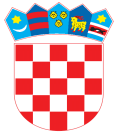          REPUBLIKA HRVATSKA            ZADARSKA ŽUPANIJA  OPĆINA ZEMUNIK DONJI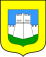               Općinski načelnikUlica I broj 16, 23 222 Zemunik Donji tel: 023 351- 355, e-mail: opcinaze@inet.hr KLASA: 022-01/24-02/01URBROJ: 2198-4-01-24-13Zemunik Donji, 13.02.2024.g.Na temelju članka 35. stavka 2. Zakona o vlasništvu i drugim stvarnim pravima (“Narodne novine broj NN 91/96, 68/98, 137/99, 22/00, 73/00, 129/00, 114/01, 79/06, 141/06, 146/08, 38/09, 153/09, 143/12, 152/14”) i  članka 46. Statuta općine Zemunik Donji („Službeni glasnik općine Zemunik Donji 39/21), načelnik Općine Zemunik Donji, d o n o s i ODLUKUo odabiru najpovoljnijeg ponuditelja zaProdaju građevinskog zemljišta u Zemuniku Gornjem oznake:k.č. 4754/4 površine 856 m2 k.o. Zemunik  2.) k.č. 4754/5 površine 1700 m² k.o. Zemunik    Članak 1.Dana, 01. veljače 2024. g. na internet stranici Općine Zemunik Donji i oglasnim  pločama na području  Općine Zemunik Donji, objavljen je natječaj  za prodaju građevinskih zemljišta u vlasništvu Općine Zemunik Donji pod KLASA: 944-01/24-01/02; URBROJ: 2198-4-03-24-1. Natječaj se provodio u periodu od 01. veljače 2024.g. do 12. veljače 2024.g. za dva građevinska zemljišta, k.č. 4754/4 površine 856 m2 k.o. Zemunik i k.č. 4754/5 površine 1700 m² k.o. Zemunik , s početnom cijenom građevinskog zemljišta u znosu od 26,00 euro/m².     Članak 2.Prema kriterijima za odabir ponuda sukladno natječaju i zapisnika o ocjeni ponuda Povjerenstva za prodaju građevinskog zemljišta u vlasništvu Općine Zemunik Donji:  ukupne površine 856 m², k.č. 4754/4 k.o. Zemunik i s početnom cijenom građevinskog     zemljišta u iznosu od 26,00 euro/m², kao najpovoljniji ponuditelj s ponuđenom cijenom u iznosu od 28,30 euro/m², te ukupnom ponuđenom cijenom u iznosu od 24.224,80 eura/ m² odabiru se:JURE PERIĆPUT CRVENE KUĆE 12423000 ZADAR iVIKTORIJA IZABELA OBROVACPUT PRIMORJA 2323000 KOŽINOukupne površine 1700 m², k.č. 4754/5 k.o. Zemunik i s početnom cijenom građevinskog zemljišta u iznosu od 26,00 euro/m², kao najpovoljniji ponuditelj s ponuđenom cijenom u iznosu od 26,50 euro/m², te ukupnom ponuđenom cijenom u iznosu od 45.050,00 eura/ m² odabire se:IVICA MILJANIĆULICA SVETE MARIJE 423223 ŠKABRNJA     Članak 3.Ova Odluka  stupa na snagu danom donošenja, a objavit će se u Službenom glasniku Općine Zemunik Donji.    OPĆINSKI NAČELNIK                                                                                                                Ivica Šarić dipl. inž. 